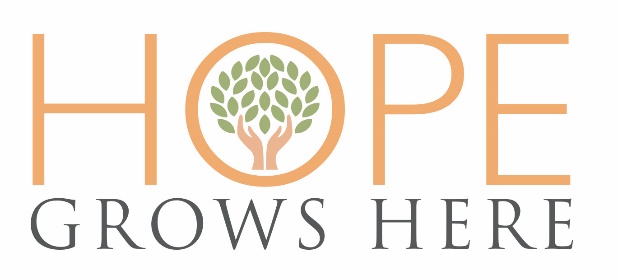 Visit the Esperanza Hope Grows Here Stewardship Page at www.myesperanza.org/hope-grows-here/You will find the following 2021/2022 Program Artifacts to date: Video – Habitat for Humanity Build Site – Jama Family Video – Trivia Night – Benefits the Children of Hope Preschool & Esperanza’s CampusThe Treasure of Esperanza - A Letter from Pastor AnnemarieVideo – Pastor Annemarie & Deacon Connie Discuss The Many Gardens Where Hope Grows Here at EsperanzaHope Grows Here – A Letter from Council President Chuck YountGrowing the Roots & Branches of Hope by Pastor AnnemarieVisit our Garden of Hope in the heart of Esperanza! Tending God’s Garden – Happy Hour in the Garden of Eatin’ Pledge Step Chart – 2021 Weekly Pledging & FAQs on Pledging	Pledge Now by Visiting online at www.myesperanza.org/pledge/Give Now by Visiting www.myesperanza.org/giving/Pledge Sunday is Sunday, November 21, 2021 and Pledge Cards, if you want to pledge hard copy, will be mailed the week of November 15th. 